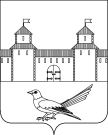 от 02.12.2016 № 2121-пО присвоении  адреса земельному участку Руководствуясь статьей 7 Земельного кодекса Российской Федерации от 25.10.2001 №136-ФЗ, статьей 16 Федерального закона от 06.10.2003 №131-ФЗ «Об общих принципах организации местного самоуправления в Российской Федерации», постановлением Правительства Российской Федерации от 19.11.2014 №1221 «Об утверждении Правил присвоения, изменения и аннулирования адресов», приказом Министерства экономического развития Российской Федерации от 01.09.2014 №540 «Об утверждении классификатора видов разрешенного использования земельных участков», постановлением администрации Сорочинского городского округа Оренбургской области от 01.07.2016 №1046-п «Об утверждении Положения о порядке присвоения, изменения и аннулирования адресов на территории Сорочинского городского округа Оренбургской области», статьями 32, 35, 40 Устава муниципального образования Сорочинский городской округ Оренбургской области, договором купли-продажи квартиры серии 56 АА №1450687 от 14.06.2016, удостоверенным  нотариусом  Сорочинского городского округа Оренбургской области Горковенко Н.А. по реестру №3-2490, зарегистрированным Управлением Федеральной службы государственной регистрации, кадастра и картографии по Оренбургской области от 17.06.2016, свидетельством о государственной регистрации права от 17.06.2016 №5329772, свидетельством о государственной регистрации права от 17.06.2016 №329773, свидетельством о государственной регистрации права от 17.06.2016№329771, свидетельством о государственной регистрации права от 17.06.2016 №329770, кадастровым паспортом земельного участка от 08.11.2012 №56/12-257100 и поданным заявлением (вх.№Кз-1659 от 23.11.2016) администрация Сорочинского городского округа Оренбургской области постановляет:Присвоить земельному участку с кадастровым номером 56:30:1301001:432, адрес: Российская Федерация, Оренбургская область, Сорочинский городской округ, пос. Родинский, ул. Молодежная, № 25, кв. 2; вид разрешенного использования земельного участка: малоэтажная многоквартирная жилая застройка. Категория земель: земли населенных пунктов. Контроль за исполнением настоящего постановления возложить наглавного архитектора муниципального образования Сорочинский городской округ Оренбургской области   Крестьянова Александра Федотовича.Настоящее постановление вступает в силу со дня подписания и подлежит размещению на Портале муниципального образования Сорочинский городской округ Оренбургской области.И.о. главы муниципального образованияСорочинский городской округ – первый заместитель главы администрации городского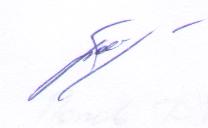 округа по оперативному управлениюмуниципальным хозяйством                                                                 А.А. БогдановРазослано: в дело, Управлению архитектуры, заявителю, прокуратуре, ОУИ, Елисеевой М.А.Администрация Сорочинского городского округа Оренбургской областиП О С Т А Н О В Л Е Н И Е 